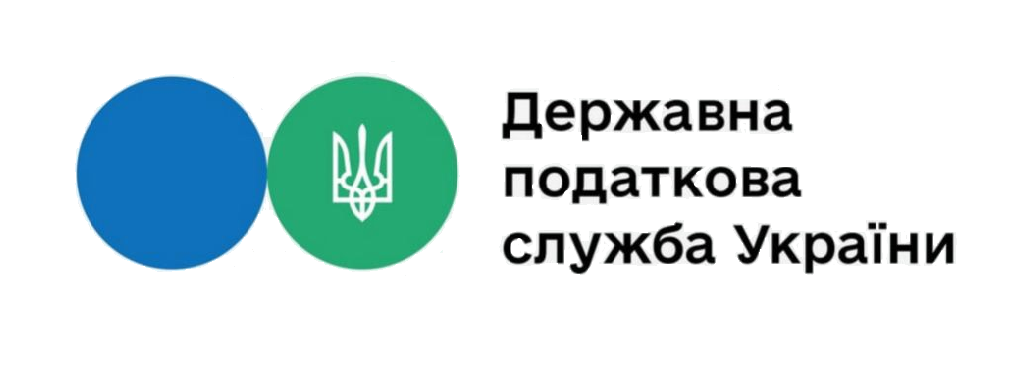 В розрізі категорій запитувачів надійшло від:юридичних осіб – 697 запитів;фізичних осіб –  1078;об'єднань громадян без статусу юридичної особи – 6;представників засобів масової інформації – 48Із 1829 запитів на отримання публічної інформації:   Стосовно 113 документів, в яких посилалися на Закон України «Про доступ до публічної інформації», але по суті були зверненнями, надано проміжні відповіді інформаційного змісту щодо невідповідності вимогам до запиту на отримання публічної інформації та розгляду у порядку та строки, визначені спеціальними законами України.  